31.3.2020  Další dotazníky dětí: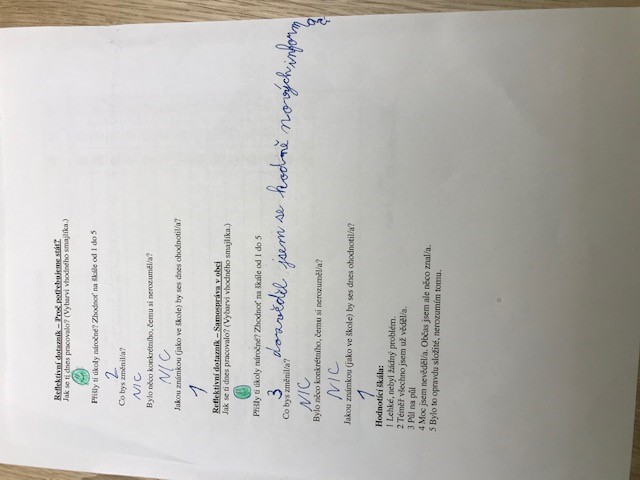 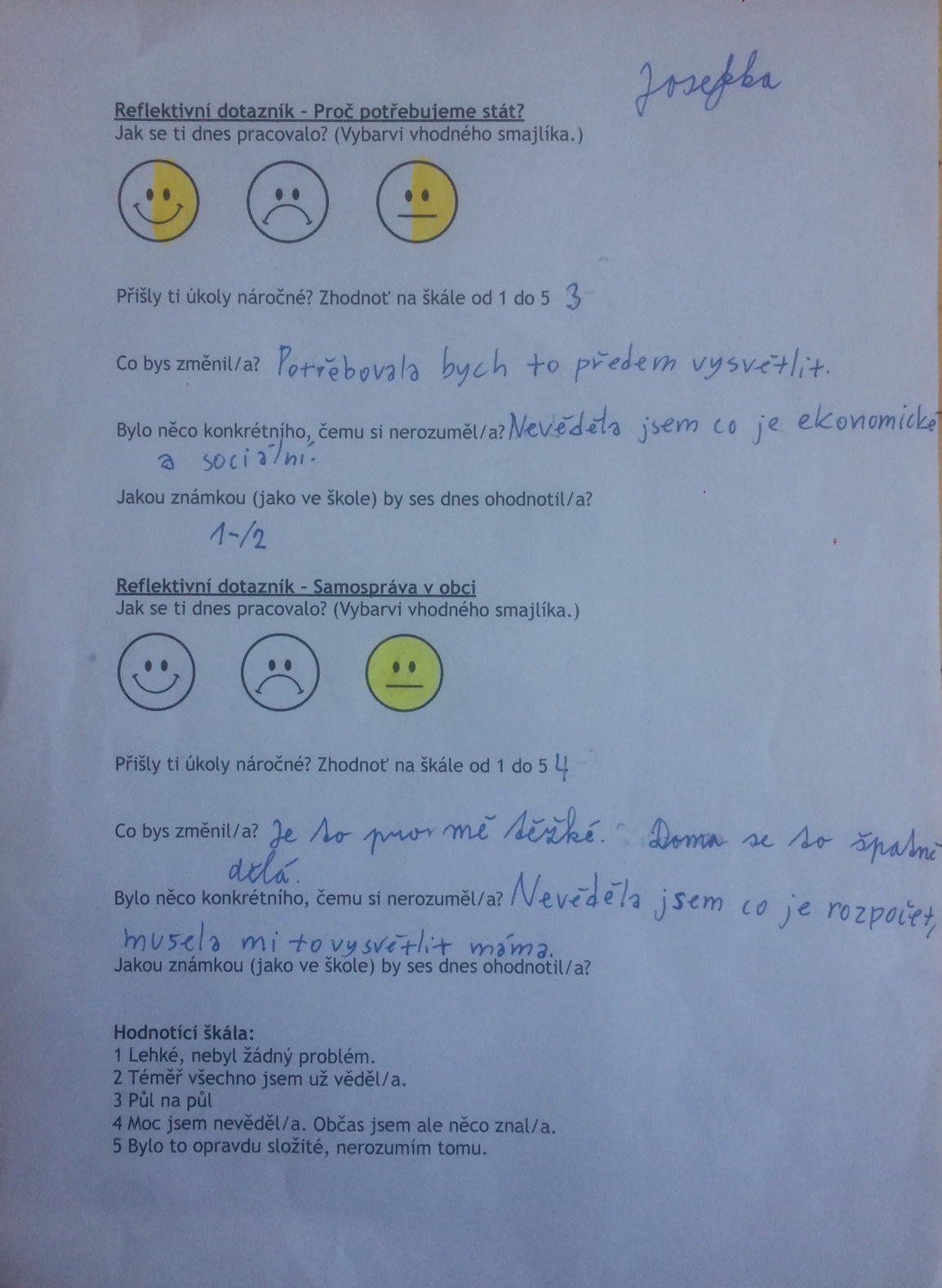 